Your recent request for information is replicated below, together with our response.- The number of custody images currently held by the force.I can advise that as of September 2023, there are:Number of individual images held: 646,935Taken from number of people: 382,052Please be advised that the main conduit for holding images taken in the custody environment is the Criminal History System (as above). Please note other business areas may also utilise or store images as and when policing purposes require this.- The number of custody images deleted by the force since 1 November 2022.As of 23 October 2023, 46,951 images have weeded from CHS since 1st November 2022.- The number of requests received by the force for custody images to be deleted since 1 November 2022.I can advise that there have been 8 requests received.If you require any further assistance please contact us quoting the reference above.You can request a review of this response within the next 40 working days by email or by letter (Information Management - FOI, Police Scotland, Clyde Gateway, 2 French Street, Dalmarnock, G40 4EH).  Requests must include the reason for your dissatisfaction.If you remain dissatisfied following our review response, you can appeal to the Office of the Scottish Information Commissioner (OSIC) within 6 months - online, by email or by letter (OSIC, Kinburn Castle, Doubledykes Road, St Andrews, KY16 9DS).Following an OSIC appeal, you can appeal to the Court of Session on a point of law only. This response will be added to our Disclosure Log in seven days' time.Every effort has been taken to ensure our response is as accessible as possible. If you require this response to be provided in an alternative format, please let us know.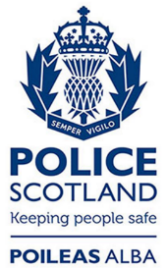 Freedom of Information ResponseOur reference:  FOI 23-2708Responded to:  31 October 2023